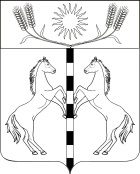 РЕШЕНИЕ (ПРОЕКТ)СОВЕТА КАНЕЛОВСКОГО СЕЛЬСКОГО ПОСЕЛЕНИЯСТАРОМИНСКОГО  РАЙОНА ТРЕТЬЕГО СОЗЫВАот 28.12.2022                                                                                        № 36.10ст-ца КанеловскаяО бюджете Канеловского сельского поселенияСтароминского района  на 2023 годНа основании Бюджетного кодекса Российской Федерации, Закона Краснодарского края от 04.02.2002 №437-КЗ, решения Совета Канеловского сельского поселения от 29.03.2019 года №40.1 «Об утверждении положения о бюджетном процессе в Канеловском сельском поселении Староминского района», руководствуясь статьей 26 Устава Канеловского сельского поселения Староминского района Совет Канеловского сельского поселения Староминского района р е ш и л: 1. Утвердить основные характеристики бюджета Канеловского сельского поселения Староминского района на 2023 год:1.1. Общий объем доходов в сумме  26324,5 тыс. рублей;1.2. Общий объем расходов в сумме 26324,5 тыс. рублей;1.3. Верхний предел муниципального внутреннего долга Канеловского сельского поселения Староминского района на 1 января 2023 года в сумме          0,0 тыс. рублей, в том числе верхний предел долга по муниципальным гарантиям Канеловского сельского поселения Староминского района в сумме 0,0 тыс. рублей;1.4. В составе доходов Канеловского сельского поселения Староминского района утвердить безвозмездные поступления из бюджета Краснодарского края в сумме 6317,0 тыс. рублей, в том числе:1.4.1. Субвенции за счет средств краевого фонда компенсаций в сумме 300,4 тыс. рублей, в том числе:1.4.1.1Субвенции бюджетам поселений на исполнение государственных полномочий по образованию и организации деятельности административных комиссий в сумме 3,8 тыс. рублей.1.4.1.2Субвенции бюджетам поселений на осуществление первичного воинского учета на территориях, где отсутствуют военные комиссариаты в сумме 296,6 тыс. рублей.1.4.2. Дотации на выравнивание бюджетной обеспеченности в сумме 6317,0 тыс. рублей.2. Утвердить перечень и коды главных администраторов доходов и источников финансирования дефицита бюджета Канеловского сельского поселения Староминского района согласно приложению 1 к настоящему решению.3. Предоставить право главным администраторам доходов бюджета Канеловского  сельского поселения Староминского района в случаях, установленных бюджетным законодательством Российской Федерации и Краснодарского края, в установленном порядке:3.1. Направлять средства, полученные от возврата остатков субсидий, субвенций и иных межбюджетных трансфертов, имеющих целевое назначение, прошлых лет, финансовое обеспечение которых осуществлялось за счет средств краевого бюджета, в краевой бюджет без внесения изменений в настоящее решение. 3.2. Осуществлять возврат не использованных по состоянию на 1 января 2023 года остатков субсидий, субвенций и иных межбюджетных трансфертов, имеющих целевое назначение, прошлых лет, в краевой бюджет без внесения изменений в настоящее Решение.4. Утвердить объем поступлений доходов в бюджет  Канеловского поселения Староминского района на 2023 год в суммах согласно приложению 2 к настоящему решению.Утвердить в составе доходов бюджета Канеловского сельского поселения Староминского района безвозмездные поступления из бюджета Краснодарского края в 2023 году согласно приложению 3 к настоящему решению.6. Утвердить распределение бюджетных ассигнований по целевым статьям (муниципальным программам Канеловского сельского поселения Староминского района и внепрограммным направлениям деятельности), группам видов расходов классификации расходов бюджетов на 2023 год согласно приложению 5 к настоящему решению7. Утвердить ведомственную структуру расходов бюджета Канеловского сельского поселения Староминского района на 2023 год приложению 6 к настоящему решению.8. Утвердить источники внутреннего финансирования дефицита бюджета Канеловского сельского поселения Староминского района, перечень статей и видов источников финансирования дефицитов бюджетов на 2023 год согласно приложению 7 к настоящему решению.9. Утвердить объем и распределение иных межбюджетных трансфертов, представляемых из бюджета Канеловского сельского поселения Староминского района на финансирование расходов, связанных с передачей полномочий муниципальному образованию Староминский район на 2023 год согласно приложению 8 к настоящему решению.10. Не использованные по состоянию на 1 января 2023 года остатки межбюджетных трансфертов, представленных из бюджета Канеловского сельского поселения Староминского района в форме иных межбюджетных трансфертов, имеющих целевое назначение, подлежат возврату в бюджет Канеловского сельского поселения Староминского района в сроки и порядке, установленные администрацией Канеловского сельского поселения Староминского района.В соответствии с решениями главных администраторов доходов от возврата остатков целевых средств не использованные по состоянию на 1 января 2023 года остатки межбюджетных трансфертов, полученных в форме иных межбюджетных трансфертов, имеющих целевое назначение, подлежат возврату в доход бюджета, из которого они были ранее предоставлены, в течение первых 15 рабочих дней текущего финансового года.11. Установить, что предоставление субсидий юридическим лицам (за исключением субсидий муниципальным учреждениям), индивидуальным предпринимателям, физическим лицам - производителям товаров, работ, услуг осуществляется в пределах бюджетных ассигнований и в случаях, предусмотренных ведомственной структурой расходов бюджета Канеловского сельского поселения Староминского района на 2023 год по соответствующим целевым статьям и виду расходов, в порядке, предусмотренном принимаемыми в соответствии с настоящим решением нормативными правовыми актами администрации Канеловского сельского поселения Староминского района.Установить, что субсидии некоммерческим организациям, не являющимся казенными учреждениями, в соответствии со статьей 78.1 Бюджетного кодекса Российской Федерации предоставляются в пределах бюджетных ассигнований, предусмотренных приложением (вед) настоящему решению, в порядке, установленном нормативными правовыми актами администрации Канеловского сельского поселения Староминского района.12. Утвердить объем бюджетных ассигнований муниципальногодорожного фонда Канеловского сельского поселения Староминского района на 2023 год в сумме 4500,4 тыс. рублей.13. Утвердить программу муниципальных внутренних заимствований Канеловского сельского поселения Староминского района на 2023 год согласно приложению 9 к настоящему решению.14. Предусмотреть бюджетные ассигнования в целях повышения заработной платы (должностных окладов) работников муниципальных учреждений (за исключением отдельных категорий работников учреждений культуры – оплата труда которых повышается до 100 процентов от средней заработной платы наёмных работников в организациях, у индивидуальных предпринимателей и физических лиц Краснодарском крае), с 1 октября 2023 года на 4,0 процента.15. Установить предельный объем муниципального долга Канеловского поселения Староминского района на 2023 год в сумме 0,0 тыс. рублей.16. Установить предельный объем расходов на обслуживание муниципального долга Канеловского сельского поселения Староминского района на 2023 год в сумме   0,0 тыс. рублей.17. Утвердить программу муниципальных гарантий Канеловского сельского поселения Староминского района в валюте Российской Федерации на 2023 год согласно приложению 9 к настоящему решению.18. Установить в соответствии с пунктом 3 статьи 217 Бюджетного кодекса Российской Федерации следующие основания для внесения изменений в показатели сводной бюджетной росписи бюджета Канеловского сельского поселения Староминского района без внесения изменений в настоящее Решение, связанные с особенностями исполнения бюджета Канеловского поселения Староминского района: В сводную бюджетную роспись могут быть внесены изменения в соответствии с решениями руководителя финансового органа (руководителя органа управления государственным внебюджетным фондом) без внесения изменений в закон (решение) о бюджете:в случае перераспределения бюджетных ассигнований, предусмотренных для исполнения публичных нормативных обязательств, - в пределах общего объема указанных ассигнований, утвержденных законом (решением) о бюджете на их исполнение в текущем финансовом году, а также с его превышением не более чем на 5 процентов за счет перераспределения средств, зарезервированных в составе утвержденных бюджетных ассигнований;в случае изменения функций и полномочий главных распорядителей (распорядителей), получателей бюджетных средств, а также в связи с передачей государственного (муниципального) имущества, изменением подведомственности распорядителей (получателей) бюджетных средств и при осуществлении органами исполнительной власти (органами местного самоуправления) бюджетных полномочий, предусмотренных пунктом 5 статьи 154 Бюджетного кодекса Российской Федерации;в случае исполнения судебных актов, предусматривающих обращение взыскания на средства бюджетов бюджетной системы Российской Федерации и (или) предусматривающих перечисление этих средств в счет оплаты судебных издержек, увеличения подлежащих уплате казенным учреждением сумм налогов, сборов, пеней, штрафов, а также социальных выплат (за исключением выплат, отнесенных к публичным нормативным обязательствам), установленных законодательством Российской Федерации;в случае использования (перераспределения) средств резервных фондов, а также средств, иным образом зарезервированных в составе утвержденных бюджетных ассигнований, с указанием в законе (решении) о бюджете объема и направлений их использования;в случае перераспределения бюджетных ассигнований, предоставляемых на конкурсной основе;в случае перераспределения бюджетных ассигнований между текущим финансовым годом и плановым периодом - в пределах предусмотренного законом (решением) о бюджете общего объема бюджетных ассигнований главному распорядителю бюджетных средств на оказание государственных (муниципальных) услуг на соответствующий финансовый год;в случае получения уведомления о предоставлении субсидий, субвенций, иных межбюджетных трансфертов, имеющих целевое назначение, и получения безвозмездных поступлений от физических и юридических лиц сверх объемов, утвержденных законом (решением) о бюджете, а также в случае сокращения (возврата при отсутствии потребности) указанных межбюджетных трансфертов;в случае изменения типа (подведомственности) государственных (муниципальных) учреждений и организационно-правовой формы государственных (муниципальных) унитарных предприятий;в случае увеличения бюджетных ассигнований текущего финансового года на оплату заключенных государственных (муниципальных) контрактов на поставку товаров, выполнение работ, оказание услуг, подлежавших в соответствии с условиями этих государственных (муниципальных) контрактов оплате в отчетном финансовом году, в объеме, не превышающем остатка не использованных на начало текущего финансового года бюджетных ассигнований на исполнение указанных государственных (муниципальных) контрактов в соответствии с требованиями, установленными настоящим Кодексом;в случае перераспределения бюджетных ассигнований на осуществление бюджетных инвестиций и предоставление субсидий на осуществление капитальных вложений в объекты государственной (муниципальной) собственности (за исключением бюджетных ассигнований дорожных фондов) при изменении способа финансового обеспечения реализации капитальных вложений в указанный объект государственной (муниципальной) собственности после внесения изменений в решения, указанные в пункте 2 статьи 78.2 и пункте 2 статьи 79 Бюджетного кодекса Российской Федерации, государственные (муниципальные) контракты или соглашения о предоставлении субсидий на осуществление капитальных вложений, а также в целях подготовки обоснования инвестиций и проведения его технологического и ценового аудита, если подготовка обоснования инвестиций в соответствии с законодательством Российской Федерации является обязательной.Средства федерального бюджета, указанные в абзаце пятом настоящего пункта, предусматриваются Министерству финансов Российской Федерации, за исключением средств федерального бюджета на проведение аварийно-восстановительных работ и иных мероприятий, связанных с ликвидацией последствий стихийных бедствий и других чрезвычайных ситуаций, предусмотренных федеральному органу исполнительной власти, уполномоченному осуществлять проведение указанных работ и мероприятий. Средства бюджета субъекта Российской Федерации, местного бюджета, указанные в абзаце пятом настоящего пункта, предусматриваются соответствующему финансовому органу либо в случаях, установленных законом субъекта Российской Федерации, муниципальным правовым актом представительного органа муниципального образования, регулирующими бюджетные правоотношения (за исключением закона (решения) о бюджете), главному распорядителю бюджетных средств. Порядок использования (порядок принятия решений об использовании, о перераспределении) указанных в абзаце пятом настоящего пункта средств устанавливается соответственно Правительством Российской Федерации, высшим исполнительным органом государственной власти субъекта Российской Федерации, местной администрацией, за исключением случаев, установленных настоящим Кодексом.Внесение изменений в сводную бюджетную роспись по основаниям, установленным настоящим пунктом, осуществляется в пределах объема бюджетных ассигнований, утвержденных законом (решением) о бюджете, за исключением оснований, установленных абзацами восьмым и десятым настоящего пункта, в соответствии с которыми внесение изменений в сводную бюджетную роспись может осуществляться с превышением общего объема расходов, утвержденных законом (решением) о бюджете.При внесении изменений в сводную бюджетную роспись уменьшение бюджетных ассигнований, предусмотренных на исполнение публичных нормативных обязательств и обслуживание государственного (муниципального) долга, для увеличения иных бюджетных ассигнований без внесения изменений в закон (решение) о бюджете не допускается.19. Установить, что средства в валюте Российской Федерации, поступающие во временное распоряжение казенных и бюджетных учреждений Канеловского сельского поселения Староминского района в соответствии с нормативными правовыми актами Российской Федерации, Краснодарского края и Канеловского сельского поселения Староминского района, учитываются на лицевых счетах, открытых ими в УФК по Краснодарскому краю в установленном порядке.20. Установить, что бюджетные инвестиции в объекты капитального строительства муниципальной собственности Канеловского сельского поселения Староминского района осуществляется в пределах ассигнований, предусмотренных настоящим решением в разрезе разделов и подразделов классификации расходов бюджетов Российской Федерации, и в соответствии с адресной инвестиционной программой, долгосрочными и ведомственными программами Канеловского сельского поселения  Староминского района. 21. Распределение объемов ассигнований по стройкам и объектам осуществляется правовыми актами администрации Канеловского сельского поселения Староминского района. 22. Выделение средств бюджета Канеловского сельского поселения Староминского района по всем разделам классификации расходов бюджетов Российской Федерации на строительство (приобретение), реконструкцию и техническое перевооружение строек и объектов, не находящихся в муниципальной собственности Канеловского сельского поселения Староминского района, осуществляется с оформлением права муниципальной собственности Канеловского сельского поселения Староминского района.23. Средства, израсходованные главными распорядителями (получателями) средств бюджета Канеловского сельского поселения Староминского района не по целевому назначению подлежат возмещению в бюджет Канеловского поселения Староминского района.24. На сумму средств, использованных не по целевому назначению, глава Канеловского сельского поселения Староминского района  принимает решение о сокращении лимитов бюджетных обязательств главному распорядителю (получателю) средств бюджета Канеловского сельского поселения Староминского района путем внесения соответствующих изменений в сводную бюджетную роспись бюджета Канеловского сельского поселения Староминского района, либо о списании со счетов получателя в бесспорном порядке средств бюджета Канеловского сельского поселения Староминского района, использованных не по целевому назначению.25. В том случае, если главный распорядитель (получатель) средств бюджета Канеловского сельского поселения Староминского района, которому сокращены лимиты бюджетных обязательств по основаниям, предусмотренным в настоящем пункте, обеспечил восстановление в бюджет Канеловского сельского поселения Староминского района бюджетных средств, использованных не по целевому назначению, то на сумму восстановленных средств указанному получателю средств бюджета Канеловского сельского поселения Староминского района увеличиваются ранее сокращенные лимиты бюджетные обязательств.26. Размер дефицита (профицита) бюджета составляет 0.27. Остатки средств бюджета Канеловского сельского поселения Староминского района, сложившиеся на 1 января 2023 года, в полном объеме (за исключением целевых средств вышестоящих бюджетов) могут направляться в 2023 году на покрытие временных кассовых разрывов, возникающих в ходе исполнения бюджета Канеловского сельского поселения Староминского района.28. Нормативно правовые акты Канеловского сельского поселения подлежат приведению в соответствие с настоящим  решением в двухмесячный срок со дня вступления в силу настоящего решения.29. Решение вступает в силу с 1 января 2023 года и подлежит официальному размещению в сети интернет  Adm.Kanelovskaya@mail.ruГлава Канеловского сельского поселения Староминского района						                   Л.Г.ИндылоПриложение 1к решению Совета Канеловского сельского поселения Староминского района «О бюджете Канеловского сельского поселения Староминского района на 2023 год»Перечень и коды главных администраторов доходов и источников финансирования дефицита бюджета Канеловского сельского поселения Староминского района, источников финансирования дефицита бюджета Канеловского сельского поселения Староминского района, закрепляемые за ними виды (подвиды) доходов бюджета Канеловского сельского поселения Староминского района и коды классификации источников финансирования дефицита бюджета Канеловского сельского поселения Староминского района* 	В том числе: 1) по видам и подвидам доходов;по видам источников.Приложение 2к решению Совета Канеловского сельского поселения Староминского района «О бюджете Канеловского сельского поселения Староминского района на 2023 год»Объем поступлений доходов в бюджет  Канеловского сельского поселения Староминского  района на 2023 год* в части доходов, зачисляемых в бюджет Канеловского сельского поселения Староминского района.Приложение 3к решению Совета Канеловского сельского поселения Староминского района «О бюджете Канеловского сельского поселения Староминского района на 2023 год»Безвозмездные поступления из бюджета Краснодарского края в 2023 годуПриложение 4к решению Совета Канеловского сельского поселения Староминского   района «О бюджете Канеловского сельского поселения Староминского района на 2023 год»Распределение бюджетных ассигнований по разделам и подразделам  классификации расходов бюджетов на 2023 год                               (тыс. рублей)Приложение 5к решению Совета Канеловского сельского поселения Староминского района «О бюджете Канеловского сельского поселения Староминского района на 2023 год»Распределение бюджетных ассигнований по целевым статьям (муниципальным программам Канеловского сельского поселения Староминского района и непрограммным направлениям деятельности), группам видов расходов классификации расходов бюджетов на 2023 год(тыс. рублей)Приложение 6к решению Совета Канеловского сельского поселения Староминского района «О бюджете Канеловского сельского поселения Староминского района на 2023 год»Ведомственная структура расходов бюджетаКанеловского сельского поселения Староминского районана 2023 годПриложение 7к решению Совета Канеловского сельского поселения Староминского района «О бюджете Канеловского сельского поселения Староминского района на 2023 год»Источники внутреннего финансирования дефицитабюджета Канеловского сельского поселения Староминского района, перечень статей и видов источников финансирования дефицитов бюджетов на 2023 год(тыс. рублей)Приложение 8к решению Совета Канеловского сельского поселения Староминского района «О бюджете Канеловского сельского поселения Староминского района на 2023 год»Объем и распределение иных межбюджетных трансфертов, предоставляемых из бюджета Канеловского сельского поселения Староминского района на финансирование расходов, связанных с передачей полномочий муниципальному образованию Староминский район на 2023 год (тыс. рублей)4. Передача полномочий относящихся к вопросам местного значения в области теплоснабжения населения Канеловского сельского поселения Староминского района                                                                                                                50,05. Передача полномочий относящихся к вопросам местного значения в области водоснабжения населения, водоотведения Канеловского сельского поселения Староминского района                                                                                     50,0Приложение 9к решению Совета Канеловского сельского поселения Староминского района «О бюджете Канеловского сельского поселения Староминского района на 2023 год»Программа муниципальных внутренних заимствований Канеловского сельского поселения Староминского района на 2023 год(тыс. рублей)Приложение 10к решению Совета Канеловского сельского поселения Староминского района «О бюджете Канеловского сельского поселения Староминского района на 2023 год»Программа муниципальных внутренних заимствований Канеловского сельского поселения Староминского района на 2023 годРаздел 1. Перечень подлежащих предоставлению муниципальных гарантий Канеловского сельского поселения Староминского района в 2023 годуРаздел 2. Общий объем бюджетных ассигнований, предусмотренных на исполнение муниципальных гарантий Канеловского сельского поселения Староминского района по возможным гарантийным случаям, в 2023 годуГлава Канеловского сельского поселения                                     Л.Г.ИндылоКод бюджетной классификации Российской ФедерацииКод бюджетной классификации Российской ФедерацииКод бюджетной классификации Российской ФедерацииНаименованиеглавного администратора доходов и источников финансирования дефицита бюджета поселенияглавного администратора доходов и источников финансирования дефицита бюджета поселениядоходов и источников финансирования дефицита бюджета поселенияНаименование1123910910Контрольно-счетная палата муниципального образования Староминский район910910 1 16 01154 01 0000 140Административные штрафы, установленные Главой 15 Кодекса Российской Федерации об административных правонарушениях, за административные правонарушения в области финансов, налогов и сборов, страхования. Рынка ценных бумаг (за исключением штрафов, указанных в пункте 6 статьи 46 Бюджетного кодекса Российской федерации), выявленные должностными лицами муниципального контроля91091011601157 01 0000 140Административные штрафы, установленные главой 15 кодекса российской федерации об административных правонарушениях, за административные правонарушения в области финансов, связанные с нецелевым использованием бюджетных средств, невозвратом либо несвоевременным возвратом бюджетного кредита, не перечислением либо несвоевременным перечислением платы за пользование бюджетным кредитом,  нарушением условий предоставления бюджетного кредита, нарушением условий предоставления бюджетных инвестиций, субсидии юридическим лицам, индивидуальным предпринимателям и физическим лицам, подлежащие зачислению в бюджет муниципального образования.992992Администрация Канеловского сельского поселения Староминского района992992 1 08 04020 01 1000 110Государственная пошлина за совершение нотариальных действий должностными лицами органов местного самоуправления, уполномоченными в соответствии с законодательными актами Российской Федерации на совершение нотариальных действий (сумма платежа (перерасчеты, недоимка и задолженность по соответствующему платежу, в том числе по отмененному)992 1 08 04020 01 4000 110Государственная пошлина за совершение нотариальных действий должностными лицами органов местного самоуправления, уполномоченными в соответствии с законодательными актами Российской Федерации на совершение нотариальных действий (прочие поступления)992 1 08 07175 01 1000 110Государственная пошлина за выдачу органом местного самоуправления поселения специального разрешения на движение по автомобильным дорогам транспортных средств, осуществляющих перевозки опасных, тяжеловесных и (или) крупногабаритных грузов, зачисляемая в бюджеты поселений (сумма платежа (перерасчеты, недоимка и задолженность по соответствующему платежу, в том числе по отмененному)992 1 08 07175 01 4000 110Государственная пошлина за выдачу органом местного самоуправления поселения специального разрешения на движение по автомобильным дорогам транспортных средств, осуществляющих перевозки опасных, тяжеловесных и (или) крупногабаритных грузов, зачисляемая в бюджеты поселений (прочие поступления)992 1 11 01050 10 0000 120Доходы в виде прибыли, приходящейся на доли в уставных (складочных) капиталах хозяйственных товариществ и обществ, или дивидендов по акциям, принадлежащим сельским поселениям992 1 11 05025 10 0000 120Доходы, получаемые в виде арендной платы, а также средства от продажи права на заключение договоров аренды за земли, находящиеся в собственности сельских поселений (за исключением земельных участков муниципальных бюджетных и автономных учреждений)992 1 11 05027 10 0000 120Доходы, получаемые в виде арендной платы за земельные участки, расположенные в полосе отвода автомобильных дорог общего пользования местного значения, находящихся в собственности сельских поселений992 1 11 05035 10 0000 120Доходы от сдачи в аренду имущества, находящегося в оперативном управлении органов управления сельских поселений и созданных ими учреждений (за исключением имущества муниципальных бюджетных и автономных учреждений)992 1 11 05075 10 0000 120Доходы от сдачи в аренду имущества, составляющего казну сельских поселений (за исключением земельных участков)992 1 11 05093 10 0000 120Доходы от предоставления на платной основе парковок (парковочных мест), расположенных на автомобильных дорогах общего пользования местного значения и местах внеуличной дорожной сети, относящихся к собственности сельских поселений992 1 11 07015 10 0000 120Доходы от перечисления части прибыли, остающейся после уплаты налогов и иных обязательных платежей муниципальных унитарных предприятий, созданных сельскими поселениями992 1 11 08050 10 0000 120Средства, получаемые от передачи имущества, находящегося в собственности сельских поселений (за исключением имущества муниципальных бюджетных и автономных учреждений, а также имущества муниципальных унитарных предприятий, в том числе казенных), в залог, в доверительное управление992 1 11 09035 10 0000 120Доходы от эксплуатации и использования имущества автомобильных дорог, находящихся в собственности сельских поселений992 1 11 09045 10 0000 120Прочие поступления от использования имущества, находящегося в собственности сельских поселений (за исключением имущества муниципальных бюджетных и автономных учреждений, а также имущества муниципальных унитарных предприятий, в том числе казенных)992 1 13 01076 10 0000 130Доходы от оказания информационных услуг органами местного самоуправления сельских поселений, казенными учреждениями сельских поселений992 1 13 01540 10 0000 130Плата за оказание услуг по присоединению объектов дорожного сервиса к автомобильным дорогам общего пользования местного значения, зачисляемая в бюджеты сельских поселений992 1 13 01995 10 0000 130Прочие доходы от оказания платных услуг (работ) получателями средств бюджетов сельских поселений992 1 13 02065 10 0000 130Доходы, поступающие в порядке возмещения расходов, понесенных в связи с эксплуатацией имущества сельских поселений992 1 13 02995 10 0000 130Прочие доходы от компенсации затрат бюджетов сельских поселений992 1 14 02052 10 0000 410Доходы от реализации имущества, находящегося в оперативном управлении учреждений, находящихся в ведении органов управления сельских поселений (за исключением имущества муниципальных бюджетных и автономных учреждений), в части реализации основных средств по указанному имуществу992 1 14 02053 10 0000 410Доходы от реализации иного имущества, находящегося в собственности сельских поселений (за исключением имущества муниципальных бюджетных и автономных учреждений, а также имущества муниципальных унитарных предприятий, в том числе казенных), в части реализации основных средств по указанному имуществу992 1 14 02058 10 0000 410Доходы от реализации недвижимого имущества бюджетных, автономных учреждений, находящегося в собственности сельских поселений, в части реализации основных средств992 1 14 02052 10 0000 440Доходы от реализации имущества, находящегося в оперативном управлении учреждений, находящихся в ведении органов управления сельских поселений (за исключением имущества муниципальных бюджетных и автономных учреждений), в части реализации материальных запасов по указанному имуществу992 1 14 02053 10 0000 440Доходы от реализации иного имущества, находящегося в собственности сельских поселений (за исключением имущества муниципальных бюджетных и автономных учреждений, а также имущества муниципальных унитарных предприятий, в том числе казенных), в части реализации материальных запасов по указанному имуществу992 1 14 03050 10 0000 410Средства от распоряжения и реализации конфискованного и иного имущества, обращенного в доходы сельских поселений (в части реализации основных средств по указанному имуществу)992 1 14 03050 10 0000 440Средства от распоряжения и реализации конфискованного и иного имущества, обращенного в доходы сельских поселений (в части реализации материальных запасов по указанному имуществу)992 1 14 04050 10 0000 420Доходы от продажи нематериальных активов, находящихся в собственности сельских поселений992 1 14 06025 10 0000 430Доходы от продажи земельных участков, находящихся в собственности сельских поселений (за исключением земельных участков муниципальных бюджетных и автономных учреждений)992 1 14 06045 10 0000 430Доходы от продажи земельных участков, находящихся в собственности сельских поселений, находящихся в пользовании бюджетных и автономных учреждений992 1 15 02050 10 0000 140Платежи, взимаемые органами местного самоуправления (организациями) сельских поселений за выполнение определенных функций992 1 16 10100 10 0000 140Денежные взыскания, налагаемые в возмещение ущерба, причиненного в результате незаконного или нецелевого использования бюджетных средств (в части бюджетов сельских поселений)992 1 17 01050 10 0000 180Невыясненные поступления, зачисляемые в бюджеты сельских поселений992 1 17 05050 10 0000 180Прочие неналоговые доходы бюджетов сельских поселений992 1 17 14030 10 0000 150Средства самообложения граждан, зачисляемые в бюджеты сельских поселений992 1 18 01520 10 0000 150Перечисления из бюджетов сельских поселений по решениям о взыскании средств, предоставленных из иных бюджетов бюджетной системы Российской Федерации992 1 18 02500 10 0000 150Поступления в бюджеты сельских поселений (перечисления из бюджетов сельских поселений) по урегулированию расчетов между бюджетами бюджетной системы Российской Федерации по распределенным доходам992 2 02 15001 10 0000 150Дотации бюджетам сельских поселений на выравнивание бюджетной обеспеченности992 2 02 15002 10 0000 150Дотации бюджетам сельских поселений на поддержку мер по обеспечению сбалансированности бюджетов992 2 02 15009 10 0000 150Дотации бюджетам сельских поселений на частичную компенсацию дополнительных расходов на повышение оплаты труда работников бюджетной сферы и иные цели992 2 02 19999 10 0000 150Прочие дотации бюджетам сельских поселений992 2 02 20041 10 0000 150Субсидии бюджетам сельских поселений на строительство, модернизацию, ремонт и содержание автомобильных дорог общего пользования, в том числе дорог в поселениях (за исключением автомобильных дорог федерального значения)992 2 02 20216 10 0000 150Субсидии бюджетам сельских поселений на осуществление дорожной деятельности в отношении автомобильных дорог общего пользования, а также капитального ремонта и ремонта дворовых территорий многоквартирных домов, проездов к дворовым территориям многоквартирных домов населенных пунктов992 2 02 20301 10 0000 150Субсидии бюджетам сельских поселений на обеспечение мероприятий по капитальному ремонту многоквартирных домов за счет средств бюджетов992 2 02 20303 10 0000 150Субсидии бюджетам сельских поселений на обеспечение мероприятий по модернизации систем коммунальной инфраструктуры за счет средств бюджетов992 2 02 25027 10 0000 150Субсидии бюджетам сельских поселений на реализацию мероприятий государственной программы Российской Федерации "Доступная среда" на 2011 - 2020 годы992 2 02 25467 10 0000 150Субсидии бюджетам сельских поселений на обеспечение развития и укрепления материально-технической базы домов культуры в населенных пунктах с числом жителей до 50 тысяч человек992 2 02 25519 10 0000 150Субсидия бюджетам сельских поселений на поддержку отрасли культуры992 2 02 25555 10 0000 150Субсидии бюджетам сельских поселений на поддержку государственных программ субъектов Российской Федерации и муниципальных программ формирования современной городской среды992 2 02 25567 10 0000 150Субсидии бюджетам сельских поселений на реализацию мероприятий по устойчивому развитию сельских территорий992 2 02 27112 10 0000 150Субсидии бюджетам сельских поселений на софинансирование капитальных вложений в объекты муниципальной собственности992 2 02 29998 10 0000 150Субсидии бюджетам сельских поселений на финансовое обеспечение отдельных полномочий992 2 02 29999 10 0000 150Прочие субсидии бюджетам сельских поселений992 2 02 30024 10 0000 150Субвенции бюджетам сельских поселений на выполнение передаваемых полномочий субъектов Российской Федерации992 2 02 39999 10 0000 150Прочие субвенции бюджетам сельских поселений992 2 02 40014 10 0000 150Межбюджетные трансферты, передаваемые бюджетам сельских поселений из бюджетов муниципальных районов на осуществление части полномочий по решению вопросов местного значения в соответствии с заключенными соглашениями992 2 02 45390 10 0000 150Межбюджетные трансферты, передаваемые бюджетам сельских поселений на финансовое обеспечение дорожной деятельности992 2 02 49999 10 0000 150Прочие межбюджетные трансферты, передаваемые бюджетам сельских поселений992 2 02 90054 10 0000 150Прочие безвозмездные поступления в бюджеты сельских поселений от бюджетов муниципальных районов992 2 03 05000 10 0000 150Прочие безвозмездные поступления от государственных (муниципальных) организаций в бюджеты сельских поселений992 2 07 05010 10 0000 150Безвозмездные поступления от физических и юридических лиц на финансовое обеспечение дорожной деятельности, в том числе добровольных пожертвований, в отношении автомобильных дорог общего пользования местного значения сельских поселений992 2 07 05020 10 0000 150Поступления от денежных пожертвований, предоставляемых физическими лицами получателям средств бюджетов сельских поселений992 2 07 05030 10 0000 150Прочие безвозмездные поступления в бюджеты сельских поселений992 2 08 05000 10 0000 150Перечисления из бюджетов сельских поселений (в бюджеты поселений) для осуществления возврата (зачета) излишне уплаченных или излишне взысканных сумм налогов, сборов и иных платежей, а также сумм процентов за несвоевременное осуществление такого возврата и процентов, начисленных на излишне взысканные суммы992 2 18 05010 10 0000 150Доходы бюджетов сельских поселений от возврата бюджетными учреждениями остатков субсидий прошлых лет992 2 18 05020 10 0000 150Доходы бюджетов сельских поселений от возврата автономными учреждениями остатков субсидий прошлых лет992 2 18 05030 10 0000 150Доходы бюджетов сельских поселений от возврата иными организациями остатков субсидий прошлых лет992 2 18 60010 10 0000 150Доходы бюджетов сельских поселений от возврата остатков субсидий, субвенций и иных межбюджетных трансфертов, имеющих целевое назначение, прошлых лет из бюджетов муниципальных районов992 2 19 25014 10 0000 150Возврат остатков субсидий на реализацию мероприятий федеральной целевой программы "Культура России (2012 - 2018 годы)" из бюджетов сельских поселений992 2 19 25027 10 0000 150Возврат остатков субсидий на мероприятия государственной программы Российской Федерации "Доступная среда" на 2011 - 2020 годы из бюджетов сельских поселений992 2 19 25112 10 0000 150Возврат остатков субсидий на софинансирование капитальных вложений в объекты муниципальной собственности из бюджетов сельских поселений992 2 19 25467 10 0000 150Возврат остатков субсидий на обеспечение развития и укрепления материально-технической базы домов культуры в населенных пунктах с числом жителей до 50 тысяч человек из бюджетов сельских поселений992 2 19 25519 10 0000 150Возврат остатков субсидий на поддержку отрасли культуры из бюджетов сельских поселений992 2 19 25555 10 0000 150Возврат остатков субсидий на поддержку государственных программ субъектов Российской Федерации и муниципальных программ формирования современной городской среды из бюджетов сельских поселений992 2 19 25567 10 0000 150Возврат остатков субсидий на реализацию мероприятий по устойчивому развитию сельских территорий из бюджетов сельских поселений992 2 19 45147 10 0000 150Возврат остатков иных межбюджетных трансфертов на государственную поддержку муниципальных учреждений культуры из бюджетов сельских поселений992 2 19 60010 10 0000 150Возврат прочих остатков субсидий, субвенций и иных межбюджетных трансфертов, имеющих целевое назначение, прошлых лет из бюджетов сельских поселений992 01 02 00 00 10 0000 710Получение кредитов от кредитных организаций бюджетами сельских поселений в валюте Российской Федерации992 01 02 00 00 10 0000 810Погашение бюджетами сельских поселений кредитов от кредитных организаций в валюте Российской Федерации992 01 03 01 00 10 0000 710Получение кредитов от других бюджетов бюджетной системы Российской Федерации бюджетами сельских поселений в валюте Российской Федерации992 01 03 01 00 10 0000 810Погашение бюджетами сельских поселений кредитов от других бюджетов бюджетной системы Российской Федерации в валюте Российской Федерации992 01 05 02 01 10 0000 510Увеличение прочих остатков денежных средств бюджетов сельских поселений992 01 05 02 01 10 0000 610Уменьшение прочих остатков денежных средств бюджетов сельских поселенийКодНаименование доходаСумма1 00 00000 00 0000 000Налоговые и неналоговые доходы19707,11 01 02000 01 0000 110Налог на доходы физических лиц*5205,21 05 03000 01 0000 110Единый сельскохозяйственный налог*3070,51 06 01030 10 0000 110Налог на имущество физических лиц, взимаемый по ставкам, применяемым к объектам налогообложения, расположенным в границах поселений1141,01 06 06000 00 0000 110Земельный налог*5759,01 06 06030 00 0000 110Земельный налог с организаций1592,01 06 06040 00 0000 110Земельный налог с физических лиц4167,01 03 02231 01 0000 1101 03 02251 01 0000 1101 03 02261 01 0000 1101 03 02241 01 0000 110Доходы от уплаты акцизов на дизельное топливо, подлежащее распределению между бюджетами субъектов Российской Федерации и местными бюджетами с учетом установленных дифференцированных нормативов отчислений в местные бюджеты (по нормативам, установленным федеральным  законом о федеральном бюджете в целях формирования дорожных фондов субъектов Российской Федерации          Доходы от уплаты акцизов на автомобильный бензин, подлежащие распределению между бюджетами субъектов Российской Федерации и местными бюджетами с учетом установленных дифференцированных нормативов отчислений в местные бюджеты (по нормативам, установленным федеральным законом о федеральном бюджете в целях формирования дорожных фондов субъектов Российской Федерации)Доходы от уплаты акцизов на прямогонный  бензин, подлежащие распределению между бюджетами субъектов Российской Федерации и местными бюджетами с учетом установленных дифференцированных нормативов отчислений в местные бюджеты (по нормативам, установленным федеральным законом о федеральном бюджете в целях формирования дорожных фондов субъектов Российской Федерации)Доходы от уплаты акцизов на моторные масла для дизельных и (или) карбюраторных (инжекторных) двигателей, подлежащие распределению между бюджетами субъектов Российской Федерации и местными бюджетами с учетом установленных дифференцированных нормативов отчислений в местные бюджеты (по нормативам, установленными федеральным законом о федеральном бюджете в целях формирования дорожных фондов субъектов Российской Федерации1985,415,02700,0-200,01 11 05020 10 0000 120Доходы, получаемые в виде арендной платы за земли после разграничения государственной собственности на землю, а также средства от продажи права на заключение договоров аренды указанных земельных участков (за исключением земельных участков бюджетных и автономных учреждений)17,011105030 10 0000 120Доходы от сдачи в аренду имущества, находящегося в оперативном управлении органов управления сельских поселений и созданных ими учреждений (за исключением имущества муниципальных бюджетных и автономных учреждений)14,02 00 00000 00 0000 000Безвозмездные поступления6617,42 02 00000 00 0000 000Безвозмездные поступления от других бюджетов бюджетной системы Российской Федерации6617,42 02 10000 00 0000 150Дотации от других бюджетов бюджетной системы Российской Федерации6317,02 02 15001 00 0000 150Дотации на выравнивание бюджетной обеспеченности*6317,02 02 15001 10 0000 150Дотации бюджетам поселений на выравнивание бюджетной обеспеченности*6317,02 02 30000 00 0000 150Субвенции бюджетам субъектов Российской Федерации и муниципальных образований*300,42 02 35118 00 0000 150Субвенции бюджетам на осуществление первичного воинского учета на территориях, где отсутствуют военные комиссариаты*296,62 02 35118 10 0000 150Субвенции бюджетам поселений на осуществление первичного воинского учета на территориях, где отсутствуют военные комиссариаты*296,62 02 30024 00 0000 150Субвенции местным бюджетам на выполнение передаваемых полномочий субъектов Российской Федерации*3,82 02 30024 10 0000 150Субвенции бюджетам поселений на выполнение передаваемых полномочий субъектов Российской Федерации*3,8Всего доходов26324,52 00 00000 00 0000 000Безвозмездные поступления6617,42 02 00000 00 0000 000Безвозмездные поступления от других бюджетов бюджетной системы Российской Федерации6617,42 02 10000 00 0000 150Дотации от других бюджетов бюджетной системы Российской Федерации6317,02 02 15001 00 0000 150Дотации на выравнивание бюджетной обеспеченности*6317,02 02 15001 10 0000 150Дотации бюджетам поселений на выравнивание бюджетной обеспеченности*6317,02 02 30000 00 0000 150Субвенции бюджетам субъектов Российской Федерации и муниципальных образований*300,42 02 35118 00 0000 150Субвенции бюджетам на осуществление первичного воинского учета на территориях, где отсутствуют военные комиссариаты*296,62 02 35118 10 0000 150Субвенции бюджетам поселений на осуществление первичного воинского учета на территориях, где отсутствуют военные комиссариаты*296,62 02 30024 00 0000 150Субвенции местным бюджетам на выполнение передаваемых полномочий субъектов Российской Федерации*3,82 02 30024 10 0000 150Субвенции бюджетам поселений на выполнение передаваемых полномочий субъектов Российской Федерации*3,8п/пКод бюджетной классификацииНаименованиеСумма1234Всего расходов26324,526324,5       в том числе:1.0100Общегосударственные вопросы9055,69055,60102Функционирование высшего должностного лица субъекта Российской Федерации и муниципального образования
916,6
916,60104Функционирование Правительства Российской Федерации, высших исполнительных органов государственной власти субъектов Российской Федерации, местных администраций5455,65455,60106Обеспечение деятельности финансовых, налоговых и таможенных органов и органов финансового (финансово-бюджетного) надзора380,0380,00113Другие общегосударственные вопросы2303,42303,42.0200Национальная оборона296,6296,60203Мобилизационная и вневойсковая подготовка296,6296,63.0300Национальная безопасность и правоохранительная деятельность130,0130,00314Другие вопросы в области национальной безопасности и правоохранительной деятельности130,0130,04.0400Национальная экономика4500,44500,40409Дорожное хозяйство (дорожные фонды)4500,44500,45.0500Жилищно-коммунальное хозяйство4344,34344,30502Коммунальное хозяйство300,0300,00503Благоустройство65,065,00505Другие вопросы в области жилищно-коммунального хозяйства3979,33979,36.0700Образование50,050,00707Молодёжная политика и оздоровление детей50,050,07.0800Культура, кинематография7167,67167,60801Культура7167,67167,68.1000Социальная политика600,0600,01003Социальное обеспечение населения600,0600,09.1100Физическая культура и спорт80,080,01101Физическая культура80,080,010.1200Средства массовой информации100,0100,01202Периодическая печать и издательства100,0100,0№п/пНаименованиеЦСРЦСРЦСРЦСРВРСумма12333345Администрация Канеловского сельского поселения Староминского района26324,51.Муниципальная программа "Территориальное общественное самоуправление в Канеловском сельском поселении"0100000000126,0Отдельные мероприятия  муниципальной программы «Территориальное общественное самоуправление   в Канеловском сельском поселении»0110000000126,0Содействие развитию территориальных органов местного самоуправления0110100000126,0Компенсационные выплаты руководителям и заместителям ТОС0110110030126,0Расходы на выплаты персоналу в целях обеспечения выполнения функций государственными (муниципальными) органами, казенными учреждениями, органами управления государственными внебюджетными фондами0110110030100126,0Муниципальная программа "Молодежь Канеловского сельского поселения Староминского района" 0200000000 50,0Отдельные мероприятия муниципальной программы «Молодежь  Канеловского поселения Староминского района»021000000050,0Формирование системы ценностей, предусматривающей создание условий для воспитания и развития021010000050,0Реализация мероприятий муниципальной программы021011099050,0Закупка товаров, работ и услуг для обеспечения государственных (муниципальных) нужд021011099020050,02.Муниципальная программа "Об информационном обеспечении и формировании позитивного общественного мнения населения Канеловского сельского поселения Староминского района"0300000000100,0Отдельные мероприятия муниципальной программы "Об информационном обеспечении и формировании позитивного общественного мнения населения Канеловского сельского поселения Староминского района"0310000000100,0Обеспечение доступа к информации о деятельности администрации и Совета Канеловского сельского поселения0310100000100,0Реализация мероприятий муниципальной программы0310110990100,0Закупка товаров, работ и услуг для обеспечения государственных (муниципальных) нужд0310110990200100,03.Муниципальная программа «Развитие физической культуры и спорта на территории Канеловского сельского поселения»040000000080,0Отдельные мероприятия муниципальной программы «Развитие физической культуры и спорта на территории Канеловского сельского поселения»041000000080,0Развитие спорта на территории Канеловского сельского поселения041010000080,0Реализация мероприятий муниципальной программы041011099080,0Закупка товаров, работ и услуг для обеспечения государственных (муниципальных) нужд041011099020080,0Муниципальная целевая программа "Содержание и ремонт автомобильных дорог общего пользования местного значения и улично-дородной сети Канеловского сельского поселения Староминского района Краснодарского края на 2019-2021 год»05000000004500,4Отдельные мероприятия программы " Содержание и ремонт автомобильных дорог общего пользования местного значения и улично-дородной сети Канеловского сельского поселения Староминского района Краснодарского края на 2019-2021 год "05100000004500,4Реализация мероприятий муниципальной программы05100000004500,4Закупка товаров, работ и услуг для обеспечения государственных (муниципальных) нужд05101109902004500,4Муниципальная программа "Управление муниципальным имуществом в Канеловского сельском поселении"0700000000200,0Реализация мероприятий муниципальной программы0710100000200,0Реализация мероприятий муниципальной программы0710110990200,0Закупка товаров, работ и услуг для обеспечения государственных (муниципальных) нужд0710110990200200,07.Муниципальная программа "Благоустройство территории Канеловского сельского поселения"090000000065,0Отдельные мероприятия программы "Благоустройство территории Канеловского сельского поселения"091000000065,0Выполнение мероприятий программы "Благоустройство территории Канеловского сельского поселения"091010000065,0Реализация мероприятий муниципальной программы091011099065,0Закупка товаров, работ и услуг для обеспечения государственных (муниципальных) нужд091011099020065,09.Обеспечение деятельности органов местного самоуправления Канеловского сельского поселения Староминского района50100000001213,2Глава Канеловского сельского поселения5010100000916,6Расходы на обеспечение функций органов местного самоуправления5010100190916,6Расходы на выплаты персоналу в целях обеспечения выполнения функций государственными (муниципальными) органами, казенными учреждениями, органами управления государственными внебюджетными фондами5010100190100916,6Осуществление первичного воинского учета на территориях, где отсутствуют военные комиссариаты5010151180296,6Расходы на выплаты персоналу в целях обеспечения выполнения функций государственными (муниципальными) органами, казенными учреждениями, органами управления государственными внебюджетными фондами5010151180100296,610.Обеспечение функционирования администрации Канеловского сельского поселения50200000005451,8Расходы на обеспечение функций органов местного самоуправления50200001905451,8Расходы на выплаты персоналу в целях обеспечения выполнения функций государственными (муниципальными) органами, казенными учреждениями, органами управления государственными внебюджетными фондами50200001901004812,9Закупка товаров, работ и услуг для обеспечения государственных (муниципальных) нужд5020000190200548,9Иные бюджетные ассигнования502000019080090,012.Меры государственной поддержки лиц, замещавших муниципальные должности и должности муниципальной  службы Канеловского сельского поселения5040000000600,0Дополнительное материальное обеспечение лиц, замещавших муниципальные должности и должности муниципальной службы администрации Канеловского сельского поселения5040020010600,0Социальное обеспечение и иные выплаты населению5040020010300600,014.Осуществление отдельных полномочий Российской Федерации и государственных полномочий Краснодарского края50700000003,8Осуществление отдельных государственных полномочий по образованию и организации деятельности административных комиссий50700601903,8Закупка товаров, работ и услуг для обеспечения государственных (муниципальных) нужд50700601902003,8Передача полномочий относящихся к вопросам местного значения в области водоснабжения населения, водоотведения Канеловского сельского поселения Староминского района508000000050,0	Межбюджетные трансферты на осуществление переданных полномочий относящихся к вопросам местного значения в области водоснабжения населения, водоотведения Канеловского сельского поселения Староминского района				508002018050,0Межбюджетные трансферты508002018050050,0Передача полномочий относящихся к вопросам местного значения в области теплоснабжения населения, Канеловского сельского поселения Староминского района508000000050,0	Межбюджетные трансферты на осуществление переданных полномочий относящихся к вопросам местного значения в области водоснабжения населения, водоотведения Канеловского сельского поселения Староминского района				508002018350,0Межбюджетные трансферты508002018350050,016.Обеспечение деятельности Контрольно-счетной палаты МО Староминский район5100000000380,0Контрольно-счетная палата МО Староминский район5110000000380,0Выполнение переданных полномочий поселений Староминского района на осуществление внешнего муниципального финансового контроля5110020190235,0Межбюджетные трансферты5110020190500235,0Выполнение переданных полномочий Канеловского поселения по осуществлению внутреннего муниципального финансового контроля в сфере бюджетных правоотношений и в сфере закупок, проведения анализа осуществления главными администраторами бюджетных средств5110020200130,0Межбюджетные трансферты5110020200500130,0Выполнение переданных полномочий относящихся к вопросам местного значения, в области участия в предупреждении и ликвидации последствий чрезвычайных ситуаций в границах Канеловского сельского поселения Староминского района511002018215,0Межбюджетные трансферты511002018250015,017.Обеспечение деятельности МКУ «ЦБ Канеловского с/п»52000000002127,4Организация бухгалтерского учета52100000002127,4Обеспечение деятельности (оказание услуг) подведомственных учреждений52101005902127,4Расходы на выплаты персоналу казенных учреждений52101005901001858,4Закупка товаров, работ и услуг для обеспечения государственных (муниципальных) нужд5210100590200260,0Иные бюджетные ассигнования52101005908009,018.Расходы по осуществлению по хозяйственного учета530000000050,0Организация по хозяйственного учета на территории Канеловского сельского поселения531000000050,0Обеспечение деятельности (оказание услуг) подведомственных учреждений531010059050,0Закупка товаров, работ и услуг для обеспечения государственных (муниципальных) нужд531010059020050,0Мероприятия в области национальной безопасности и правоохранительной деятельности5400000000130,0Расходы на осуществление мероприятий по пожарной безопасности5430110070130,0Закупка товаров, работ и услуг для обеспечения государственных (муниципальных) нужд5430110070200130,019.Обеспечение деятельности  МКУ «Забота»55000000003979,3Организация благоустройства Канеловского сельского поселения55100000003979,3Обеспечение деятельности (оказание услуг) подведомственных учреждений55101005903979,3Расходы на выплаты персоналу казенных учреждений55101005901003572,6Закупка товаров, работ и услуг для обеспечения государственных (муниципальных) нужд5510100590200381,7Иные бюджетные ассигнования551010059080025,020. Обеспечение деятельности МКУК «КМСК»56000000006279,7Организация досуга и обеспечение жителей услугами организаций культуры Канеловского сельского поселения56100000006279,7Мероприятия по обеспечению деятельности учреждений культуры56101000006279,7Обеспечение деятельности (оказание услуг) подведомственных учреждений56101005906279,7Расходы на выплаты персоналу казенных учреждений56101005901005613,6Закупка товаров, работ и услуг для обеспечения государственных (муниципальных) нужд5610100590200633,1Иные бюджетные ассигнования561010059080033,021.Обеспечение деятельности МКУ «Канеловская ПБ»5700000000887,9Развитие библиотечного обслуживания населения5710000000887,9Обеспечение деятельности (оказание услуг) подведомственных учреждений5710100590887,9Расходы на выплаты персоналу казенных учреждений5710100590100791,9Закупка товаров, работ и услуг для обеспечения государственных (муниципальных) нужд571010059020090,0Иные бюджетные ассигнования57101005908006,0№п/пНаименованиеРЗПРЦСРВРСумма12345671.Администрация Канеловского сельского поселения Староминского района9929055,6Общегосударственные вопросы992010000 0 00 000009055,6Функционирование высшего должностного лица субъекта Российской Федерации и муниципального образования992010200 0 00 00000916,6Глава Канеловского сельского поселения992010250 1 000 0000916,6Расходы на обеспечение функций органов местного самоуправления992010250 1 000 0190916,6Расходы на выплаты персоналу в целях обеспечения выполнения функций государственными (муниципальными) органами, казенными учреждениями, органами управления государственными внебюджетными фондами992010250 1 00 00190100916,6Функционирование Правительства Российской Федерации, высших исполнительных органов государственной власти субъектов Российской Федерации, местных администраций992010400 0 00 000005451,8Обеспечение функционирования администрации Канеловского сельского поселения992010450 2 00 000005451,8Расходы на обеспечение функций органов местного самоуправления992010450 2 00 001905451,8Расходы на выплаты персоналу в целях обеспечения выполнения функций государственными (муниципальными) органами, казенными учреждениями, органами управления государственными внебюджетными фондами992010450 2 00 001901004812,9Закупка товаров, работ и услуг для обеспечения государственных (муниципальных) нужд992010450 2 00 00190200548,9Иные бюджетные ассигнования992010450 2 00 0019080090,0Осуществление отдельных государственных полномочий по образованию и организации деятельности административных комиссий992010450 7 00 00003,8Осуществление отдельных государственных полномочий по образованию и организации деятельности административных комиссий992010450 7 00 601903,8Закупка товаров, работ и услуг для обеспечения государственных (муниципальных) нужд992010450 7 00 601902003,8Обеспечение деятельности финансовых, налоговых и таможенных органов и органов финансового (финансово-бюджетного) надзора992010600 0 00 00000380,0Обеспечение деятельности Контрольно-счетной палаты МО Староминский район992010651 0 000 0000380,0Контрольно-счетная палата МО Староминский район992010651 1 000 0000380,0Выполнение переданных полномочий поселений Староминского района на осуществление внешнего муниципального финансового контроля992010651 1 00 20190235,0Межбюджетные трансферты992010651 1 00 20190500235,0Выполнение переданных полномочий поселений Староминского района по осуществлению внутреннего муниципального финансового контроля в сфере бюджетных правоотношений и в сфере закупок992010651 1 00 20200130,0Межбюджетные трансферты992010651 1 00 20200500130,0Выполнение переданных полномочий относящихся к вопросам местного значения, в области участия в предупреждении и ликвидации последствий чрезвычайных ситуаций в границах Канеловского сельского поселения Староминского района992010651 1 00 2018215,0Межбюджетные трансферты992010651 1 00 2018250015,0Другие общегосударственные вопросы992011300 0 00 000002303,4Обеспечение деятельности МКУ «ЦБ Канеловского с/п»992011352 0 00 000002127,4Организация бухгалтерского учета992011352 1 00 000002127,4Обеспечение деятельности (оказание услуг) подведомственных учреждений992011352 1 01 005902127,4Расходы на выплаты персоналу казенных учреждений992011352 1 01 005901001858,4Закупка товаров, работ и услуг для обеспечения государственных (муниципальных) нужд992011352 1 01 00590200260,0Иные бюджетные ассигнования992011352 1 01 005908009,0Расходы по осуществлению похозяйственного учета992011353 0 00 0000050,0Организация похозяйственного учёта на территории Канеловского сельского поселения992011353 1 00 0000050,0Обеспечение деятельности (оказание услуг) подведомственных учреждений992011353 1 01 0059050,0Закупка товаров, работ и услуг для обеспечения государственных (муниципальных) нужд992011353 1 01 0059020050,0Муниципальная программа "Территориальное общественное самоуправление в Канеловском сельском поселении"992011301 0 00 00000126,0Отдельные мероприятия муниципальной программы «Территориальное общественное самоуправление в Канеловском сельском поселении»992011301 1 00 00000126,0Содействие развитию территориальных органов местного самоуправления992011301 1 01 00000126,0Компенсационные выплаты руководителям и заместителям ТОС992011301 1 01 10030126,0Расходы на выплаты персоналу в целях обеспечения выполнения функций государственными (муниципальными) органами, казенными учреждениями, органами управления государственными внебюджетными фондами992011301 1 01 10030100126,0Национальная оборона 992020300 0 00 00000296,6Осуществление первичного воинского учета на территориях, где отсутствуют военные комиссариаты992020350 1 01 51180296,6Расходы на выплаты персоналу органов местного самоуправления (краевой фонд компенсаций)992020350 1 01 51180100296,6Национальная безопасность и правоохранительная деятельность992030000 0 00 00000130,0Другие вопросы в области национальной безопасности и правоохранительной деятельности992031400 0 00 00000130,0Расходы на осуществление мероприятий по пожарной безопасности992 031454 3 01 10070130,0Закупка товаров, работ и услуг для обеспечения государственных (муниципальных) нуждНациональная экономика992 031454 3 01 10070200130,0Национальная экономика992040000 0 00 000004500,4Дорожное хозяйство (дорожные фонды)992040900 0 00 000004500,4Муниципальная программа "Содержание и ремонт автомобильных дорог общего пользования местного значения и улично-дорожной сети Канеловского сельского поселения Староминского района Краснодарского края"992040905 1 00 000004500,4Отдельные мероприятия программы "Дороги Канеловского сельского"992040905 1 01 000004500,4Реализация мероприятий муниципальной программы992040905 1 01 109904500,4Закупка товаров, работ и услуг для обеспечения государственных (муниципальных) нужд992040905 1 01 109902004500,4Жилищно-коммунальное хозяйство992050000 0 00 00000365,0Муниципальная программа «Управление муниципальным имуществом в Канеловском сельском поселении»992050207 0 00 00000200,0Реализация мероприятий муниципальной программы992050207 1 01 00000200,0Реализация мероприятий муниципальной программы992050207 1 01 10990200,0Закупка товаров, работ и услуг для обеспечения государственных (муниципальных) нужд992050207 1 01 10990200200,0Обеспечение деятельности органов местного самоуправления Канеловского сельского поселения Староминского района992050250 0 00 0000050,0Передача полномочий относящихся к вопросам местного значения в области теплоснабжения населения Канеловского сельского поселения Староминского района992050250 8 00 0000050,0Межбюджетные трансферты на осуществление переданных полномочий, относящихся к вопросам местного значения по организации в границах поселения теплоснабжения населения992050250 8 00 2018350,0Межбюджетные трансферты992050250 8 00 2018350050,0Передача полномочий относящихся к вопросам местного значения в области водоснабжения населения, водоотведения Канеловского сельского поселения Староминского района992050250 8 00 0000050,0Межбюджетные трансферты на осуществление переданных полномочий относящихся к вопросам местного значения в области водоснабжения населения, водоотведения Канеловского сельского поселения Староминского района992050250 8 00 2018050,0Межбюджетные трансферты992050250 8 00 2018050050,0Муниципальная программа "Благоустройство территории Канеловского сельского поселения"992050309 0 00 0000065,0Отдельные мероприятия программы "Благоустройство территории Канеловского сельского поселения"992050309 1 00 0000065,0Выполнение мероприятий программы "Благоустройство территории Канеловского сельского поселения"992050309 1 01 0000065,0Реализация мероприятий муниципальной программы992050309 1 01 1099065,0Закупка товаров, работ и услуг для обеспечения государственных (муниципальных) нужд992050309 1 01 1099020065,0Обеспечение деятельности  МКУ «Забота»992050555 0 00 000003979,3Организация благоустройства Канеловского сельского поселения992050555 1 00 000003979,3Обеспечение деятельности (оказание услуг) подведомственных учреждений992050555 1 01 005903979,3Расходы на выплаты персоналу казенных учреждений992050555 1 01 005901003572,6Закупка товаров, работ и услуг для обеспечения государственных (муниципальных) нужд992050555 1 01 00590200381,7Иные бюджетные ассигнования992050555 1 01 0059080025,0Образование992070000 0 00 0000050,0Молодежная политика и оздоровление детей992070700 0 00 0000050,0Муниципальная программа "Молодежь Канеловского сельского поселения Староминского района"992070702 0 00 0000050,0Отдельные мероприятия муниципальной программы «Молодежь  Канеловского поселения Староминского района»992070702 1 00 0000050,0Формирование системы ценностей, предусматривающей создание условий для воспитания и развития Реализация мероприятий муниципальной программы992070702 1 01 0000050,0Закупка товаров, работ и услуг для обеспечения государственных (муниципальных) нужд992070702 1 01 1099020050,0Культура, кинематография992080000 0 00 000007167,6Культура992080100 0 00 000007167,6Обеспечение деятельности МКУК «КМСК»992080156 0 000 00006279,7Организация досуга и обеспечение жителей услугами организаций культуры Канеловского сельского поселения992080156 1 00 000006279,7Обеспечение деятельности (оказание услуг) подведомственных учреждений992080156 1 01 005906279,7Расходы на выплаты персоналу казенных учреждений992080156 1 01 005901005613,6Закупка товаров, работ и услуг для обеспечения государственных (муниципальных) нужд992080156 1 01 00590200633,1Иные бюджетные ассигнования992080156 1 01 0059080033,0Обеспечение деятельности МКУ «Канеловская ПБ»992080157 0 00 00000887,9Развитие библиотечного обслуживания населения992080157 1 00 00000887,9Обеспечение деятельности (оказание услуг) подведомственных учреждений992080157 1 01 00590887,9Расходы на выплаты персоналу казенных учреждений992080157 1 01 00590100791,9Закупка товаров, работ и услуг для обеспечения государственных (муниципальных) нужд992080157 1 01 0059020090,0Иные бюджетные ассигнования992080157 1 01 005908006,0Социальная политика992100000 0 00 00000600,0Социальное обеспечение населения992100300 0 00 00000600,0Обеспечение деятельности органов местного самоуправления Канеловского поселения - администрации Канеловского поселения992100350 0 00 0000600,0Меры государственной поддержки лиц, замещавших муниципальные должности и должности муниципальной  службы Канеловского сельского поселения992100350 4 0 00 0000600,0Социальное обеспечение и иные выплаты населению992100350 4 0 00 0000300600,0Физическая культура992110000 0 00 0000080,0Физическая культура992110100 0 00 0000080,0Муниципальная программа «Развитие физической культуры и спорта на территории Канеловского сельского поселения» 992110104 0 00 0000080,0Отдельные мероприятия муниципальной программы «Развитие физической культуры и спорта на территории Канеловского сельского поселения»992110104 1 00 0000080,0Развитие спорта на территории Канеловского сельского поселения992110104 1 01 0000080,0Реализация мероприятий муниципальной программы992110104 1 01 1099080,0Закупка товаров, работ и услуг для обеспечения государственных (муниципальных) нужд992110104 1 01 1099020080,0Средства массовой информации992120000 0 00 00000100,0Периодическая печать и издательства992120200 0 00 00000100,0Муниципальная программа "Об информационном обеспечении и формировании позитивного общественного мнения населения Канеловского сельского поселения Староминского района"992120203 0 00 00000100,0Отдельные мероприятия муниципальной программы "Об информационном обеспечении и формировании позитивного общественного мнения населения Канеловского сельского поселения Староминского района"992120203 1 00 00000100,0Обеспечение доступа к информации о деятельности администрации и Совета Канеловского сельского поселения992120203 1 01 00000100,0Реализация мероприятий муниципальной программы992120203 1 01 10990100,0Закупка товаров, работ и услуг для обеспечения государственных (муниципальных) нужд992120203 1 01 10990200100,0ИТОГО26324,5КодНаименование групп, подгрупп,
статей, подстатей, элементов,программ (подпрограмм), кодовэкономической классификацииисточников внутреннегофинансирования дефицита бюджетаСумма123000 01 00 00 00 00 0000 000Источники внутреннего финансирования дефицита бюджета, всего0,0000 01 03 00 00 00 0000 000Бюджетные кредиты от других бюджетов бюджетной системы  Российской Федерации0,0000 01 03 00 00 00 0000 700Получение бюджетами поселений кредитов от других бюджетов бюджетной системы Российской Федерации в валюте Российской Федерации0,0000 01 03 00 00 10 0000 710Получение бюджетами поселений кредитов от других бюджетов бюджетной системы Российской Федерации в валюте Российской Федерации0,0000 01 03 00 00 10 0000 810Погашение бюджетами поселений кредитов от других бюджетов бюджетной системы  Российской Федерации в валюте Российской Федерации0,0992 01 03 00 00 10 0000 810Погашение бюджетами поселений кредитов от других бюджетов бюджетной системы  Российской Федерации в валюте Российской Федерации0,0000 01 05 00 00 00 0000 000Изменение остатков средств на счетах по учету средств бюджета0,0000 01 05 00 00 00 0000 500Увеличение остатков средств бюджетов26324,5000 01 05 02 00 00 0000 500Увеличение прочих остатков средств бюджетов26324,5000 01 05 02 01 00 0000 510Увеличение прочих остатков денежных средств бюджетов26324,5992 01 05 02 01 10 0000 510Увеличение прочих остатков денежных средств бюджетов поселений26324,5000 01 05 00 00 00 0000 600Уменьшение остатков средств бюджетов26324,5000 01 05 02 00 00 0000 600Уменьшение прочих остатков средств
бюджетов26324,5000 01 05 02 01 00 0000 610Уменьшение прочих остатков денежных средств бюджетов26324,5992 01 05 02 01 10 0000 610Уменьшение прочих остатков денежных средств бюджетов поселений26324,5№№ п/пНаименование передаваемого полномочияСумма  расходовСумма  расходовВСЕГО,в том числе:480,01.Осуществление внешнего муниципального финансового контроля235,02.Осуществление внутреннего муниципального финансового контроля    130,03.Вопросы местного значения, в области участия в предупреждении и ликвидации последствий чрезвычайных ситуаций в границах Канеловского сельского поселения Староминского района    15,0№ п/пНаименованиеСуммаСумма№ п/пНаименование2023 год2023 год12331.Муниципальные ценные бумаги Канеловского сельского поселения Староминский район, всего-в том числе:привлечение-погашение основной суммы долга-2.Бюджетные кредиты, привлеченные в бюджет Канеловского сельского поселения Староминского района от других бюджетов бюджетной системы Российской Федерации, всего0,0в том числе:привлечение0,0погашение основной суммы долга0,03.Кредиты, привлеченные в бюджет Канеловского сельского поселения Староминского района от кредитных организаций-в том числе:привлечение-погашение основной суммы долга-№ п/пНаправление (цель) гарантиро-ванияКатего-рии принци-паловОбщий объем гарантий, тыс. рублейУсловия предоставления гарантийУсловия предоставления гарантийУсловия предоставления гарантийУсловия предоставления гарантий№ п/пНаправление (цель) гарантиро-ванияКатего-рии принци-паловОбщий объем гарантий, тыс. рублейналичие праварегрес-сноготребова-нияанализ финансо-вого состо-янияпринципалапредоставление обеспеченияисполнения обязательствпринципала перед гарантомотсутствие просроченной задолженности по денежным обязательствам12345678--------Бюджетные ассигнования на исполнение муниципальных гарантий Староминского сельского поселения Староминского района по возможным гарантийным случаямОбъем,тыс. рублейЗа счет источников финансирования дефицита бюджета Канеловского сельского поселения Староминского района-